Chojnice, dnia .............................WNIOSEKo uzgodnienie propozycji zagospodarowania terenu w zakresie przyłącza kan. deszczowejZwracam się z prośbą o uzgodnienie propozycji zagospodarowania terenu w zakresie przyłącza kan. deszczowej dla   projektowanej / istniejącej 2)    inwestycji: ………………………………………………………………………………………………………………………………………………..………………………………………………………………………………………………………………………………………………..
(nazwa całego zamierzenia budowlanego)
Adres inwestycji:  ……………………………………………………………………………………………………………………Numer działki (lub działek):  ……………………………………………………………………………………………………Księga wieczysta nr:  ………………………………………………………………………………………………………………Warunki techniczne znak: 3) ……………………………………………………………………………………………………z dnia:  …………………………………………………………………………………………………………………………………………………………………………………
(podpis wnioskodawcy)	Do wniosku należy załączyć:Załącznik graficzny z propozycją zagospodarowania terenu  (Mapa)  – 2 egz.Pełnomocnictwo wraz z opłatą skarbową  (w przypadku gdy wnioskuje pełnomocnik)Objaśnienia:podanie numeru tel. jest dobrowolne i służyć będzie wyłącznie w celu ułatwienia kontaktu z wnioskodawcąniepotrzebne skreślićwarunki techniczne na odprowadzenie wód deszczowych z terenu inwestycji dotyczące przedmiotowej inwestycjiKlauzula Informacyjna RODOdot. uzgodnienia propozycji zagospodarowania terenu w zakresie przyłącza kan. deszczowej        Zgodnie z art. 13 ust. 1 i 2 Rozporządzenia Parlamentu Europejskiego i Rady (UE) 2016/679 z 27.04.2016 r. w sprawie ochrony osób fizycznych w związku z przetwarzaniem danych osobowych i w sprawie swobodnego przepływu takich danych oraz uchylenia dyrektywy 95/46/WE (ogólne rozporządzenie o ochronie danych)(Dz. U. UE. L. z 2016r. Nr 119, str. 1) – dalej RODO informuje, iż:Administratorem danych osobowych przetwarzanych w Urzędzie Miejskim w Chojnicach, Stary Rynek 1, 89-600 Chojnice jest Gmina Miejska Chojnice reprezentowana przez Burmistrza Miasta Chojnice,Jeśli ma Pani/Pan pytania dotyczące sposobu i zakresu przetwarzania Pani/Pana danych osobowych 
w zakresie działania Urzędu Miejskiego w Chojnicach, a także przysługujących Pani/Panu uprawnień, może się Pani/Pan skontaktować z Inspektorem Ochrony Danych w Urzędzie Miejskim w Chojnicach za pomocą adresu e-mail: iod@miastochojnice.pl lub pod numerem telefonu (52) 397 18 00.Pani/Pana dane osobowe przetwarzane będą w celu uzgodnienia propozycji zagospodarowania terenu 
w zakresie przyłącza kan. deszczowej .Podstawa prawna wynikające z § 28 ust. 1 i 2 Rozporządzenia Ministra Infrastruktury w sprawie warunków technicznych jakim powinny odpowiadać budynki i ich usytuowanie z dnia 12 kwietnia 2002 r. (Dz. U. 2002 nr 75, poz. 690 z późn. zm.) Ustawa z dnia 20 lipca 2017 r. Prawo wodne (t.j. Dz. U. z 2021 r. poz. 2233 
z późn. zm.). Ustawa z dnia 7 lipca 1994 r. Prawo budowlane (t.j. Dz. U. z 2021 r. poz. 2351 z późn. zm.).  oraz na podstawie art. 6 ust. 1. lit c RODO.Odbiorcami Pani/Pana danych osobowych będą wyłącznie podmioty uprawnione do uzyskania danych osobowych na podstawie przepisów prawa.Pani/Pana dane osobowe przechowywane będą zgodnie z rozporządzeniem Prezesa Rady Ministrów z dnia 18 stycznia 2011 r. w sprawie instrukcji kancelaryjnej, jednolitych rzeczowych wykazów akt oraz instrukcji w sprawie organizacji i zakresu działania archiwów zakładowych.Przysługuje Pani/Panu prawo dostępu do treści swoich danych oraz prawo ich sprostowania, usunięcia, ograniczenia przetwarzania, prawo do ponoszenia danych, prawo do wniesienia sprzeciwu.Ma Pani/Pan prawo wniesienia skargi do organu nadzorczego – Prezesa Urzędu Ochrony Danych Osobowych ul. Stawki 2, 00-193 Warszawa, w przypadku, gdy uzna Pani/Pan, iż dane osobowe przetwarzane są niezgodnie z przepisami o ochronie danych osobowych.Podanie danych osobowych w zakresie wymaganym ustawami wyżej wymienionymi jest obligatoryjne.Pani/Pana dane osobowe nie będą wykorzystywane do zautomatyzowanego podejmowania decyzji ani profilowania.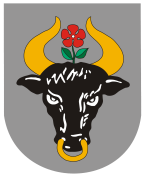 URZĄD MIEJSKI W CHOJNICACHWYDZIAŁ GOSPODARKI KOMUNALNEJadres:   Stary Rynek 1,  89 - 600 Chojnicetel.:       52 397 18 00WNIOSKODAWCA INWESTOR…………………………………………………………………….
                              (nazwisko i imię lub nazwa firmy)…………………………………………………………………….…………………………………………………………………….
                                                   (adres)………………………………………………………………… 1)
                                                  (telefon)………………………………………………………………………
                              (nazwisko i imię lub nazwa firmy)……………………………………………………………………..……………………………………………………………………..
                                                   (adres)